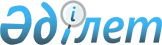 О присвоении наименований и переименовании улиц села Кызыл суат Целиноградского районаРешение акима Талапкерского сельского округа Целиноградского района Акмолинской области от 19 ноября 2018 года № 6. Зарегистрировано Департаментом юстиции Акмолинской области 12 декабря 2018 года № 6922
      Примечание РЦПИ.

      В тексте документа сохранена пунктуация и орфография оригинала.
      В соответствии с подпунктом 4) статьи 14 Закона Республики Казахстан от 8 декабря 1993 года "Об административно - территориальном устройстве Республики Казахстан", статьями 35, 37 Закона Республики Казахстан от 23 января 2001 года "О местном государственном управлении и самоуправлении в Республике Казахстан", с учетом мнения населения и на основании заключения Акмолинской областной ономастической комиссии от 5 октября 2018 года, аким Талапкерского сельского округа РЕШИЛ:
      1. Присвоить наименования улицам села Кызыл суат Целиноградского района:
      улице №1 – Жас оркен;
      улице № 2 – Жас тилек;
      улице № 5 – Жас даурен;
      улице № 8 – Жумыскер;
      улице № 13 – Майбулак;
      улице № 14 – Темирказык;
      улице № 15 – Теректи.
      2. Переименовать улицы села Кызыл суат Целиноградского района:
      улицу Новая на улицу Жангыру;
      улицу Степная на улицу Дархан дала.
      3. Контроль за исполнением настоящего решения оставляю за собой.
      4. Настоящее решение вступает в силу со дня государственной регистрации в Департаменте юстиции Акмолинской области и вводится в действие со дня официального опубликования.
					© 2012. РГП на ПХВ «Институт законодательства и правовой информации Республики Казахстан» Министерства юстиции Республики Казахстан
				
      Аким Талапкерского
сельского округа

О.Касымов
